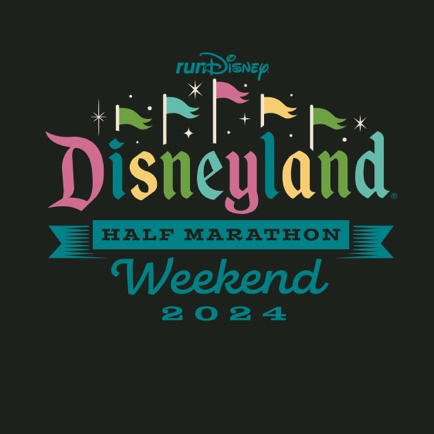 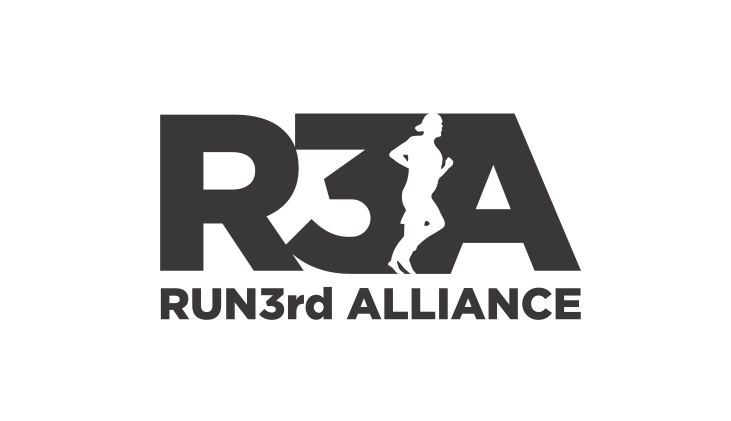 2024 Disneyland Half Marathon WeekendRUN3rd Alliance Charity Athlete TeamJanuary 12-14, 2024Submit by email to:info@run3rdalliance.comDear Runner,Thank you for choosing to be part of our 2024 Disneyland Half Marathon Weekend Team R3A Charity Team!We are so excited to be returning to Disneyland as it feels like a homecoming for #RUN3rd.  For those who don’t know, Sean Astin started #RUN3rd as a Twitter campaign in 2012 when the LA Marathon asked what he was running for.  He declared, “1st I run for me, 2nd I run for my family, 3rd I run for you.”  The #RUN3rd community quickly grew as runners across the world began connecting and supporting one another through #RUN3rd dedications.  Sean brought #RUN3rd to runDisney events in 2013, speaking about his mission and attending meet-ups.  From there we turned that mission into a curriculum and founded RUN3rd Alliance to inspire healthy communities through after-school running programs. The money raised at this event will allow us to provide more opportunities for students, their families & their communities.  Every $50 raised supports one of our students through an entire season – your contribution to the team has a big impact on our reach!
To learn more, go to: www.run3rdalliance.com Whether you’ve secured your own entry into the event or are coming as a spectator or volunteer, we are so happy to have you with us!  Feel free to invite your friends and family members – the more the merrier!Completed applications are due via email as soon as possible. All information you provide is handled confidentially.  If we have questions or need additional information, someone at RUN3rd Alliance may contact you to discuss your application.Questions? We’re here to help! Email us at info@run3rdalliance.com Thank you for your support,Mindy Przeor
President & CEO RUN3rd AllianceTEAM MEMBERSHIP INFORMATIONFundraising Minimum:Team Membership WITHOUT Race Entry - $333All Team Members Receive:R3A Running TopR3A VisorTraining PlanPrivate Facebook group for communicating with teammatesDiscounts and promotions from sponsors (these vary each year)Fundraising Platform, Support & ContestsTeam Meet-Up race weekendTeam PhotoSpecial message/thank you from Sean Astin (this varies based on Sean’s availability)Raise $500 OVER your minimum and receive:R3A Swag Bag Race photos  Raise $1000 OVER your minimum and receive:R3A Swag Bag Race photos $100 Disney Gift CardRaise $2500 OVER your minimum and receive:R3A Swag Bag Race photos $250 Disney Gift CardRaise $5000 OVER your minimum and receive:R3A Swag Bag Race photos 2-Night stay at a Disneyland Resort Hotel or Good Neighbor Hotel for 2 Adults****The first fundraiser who reaches $5000 over their fundraising minimum gets a room in the Disneyland Hotel.  The second & third fundraisers to reach $5000 over their fundraising minimum get a room in Disney’s Paradise Pier Hotel.  Any additional fundraisers who reach $5000 over their fundraising minimum will get a room at a Good Neighbor Hotel.CONTACT INFORMATION First Name:      					Last Name:      Nickname (if applicable):      			Birth Date:      Gender:   Female   Male    Prefer not to answer			Home Address:      City:      						State:      	Zip:      Cell Phone:      					Secondary Phone:      Email Address:      The following person should be contacted in the event of an emergency:Name:      							Relationship:      Telephone Number:      TEAM FUNDRAISING LEVELS I have secured my own entry into the       and commit to raising at least $333 I am planning to volunteer. I commit to raising at least $333 I am planning to spectate. I commit to raising at least $333Signature: _______________________________________________________________________ Date: _____________________Print Your Name: ___________________________________________________________________________________________ GETTING TO KNOW YOUHow did you hear about RUN3rd Alliance?Do you have personal experience with #RUN3rd or a specific story on how #RUN3rd and/or RUN3rd Alliance has impacted you, your child or your family?    Yes   No	If yes, please share:What other community organizations are you involved in and in what capacity?Tell us something interesting about you – best run ever, favorite adventure, toughest race, something unique, obstacles you’ve overcome, etc.:We would love to connect with you on social media and tag you in posts. Let us know your handles for any of the following:Facebook:      Twitter:      					Instagram:      Tik Tok:      YouTube Channel:      					Blog/Website:      Other Team Affiliations:      We ask that you please follow & tag @run3rdalliance on Facebook, Twitter & Instagram throughout your training and racing so we can celebrate with you!FUNDRAISING My personal fundraising goal is: $     How do you plan to raise these funds?Have you participated as a charity athlete before?  Yes   NoPlease share any charity fundraising experience you have:Employer:      					Position/Title:      Company Address:      City:      						State:      	Zip:      Does your company have a matching gifts program?  Yes   NoMatching Gift Policy: Many companies match employees’ charitable contributions.  You can check with your employer to see if your company has this program.  You may also ask your donors if their employers match gifts.  Many companies issue matching gifts quarterly or semi-annually: therefore, if you plan to use a match to reach your minimum, it is your responsibility to contact the matching company to ensure the check will be issued before the fundraising deadline.  If the company’s match cycle is past the deadline, or for some reason RUN3rd Alliance does not receive the matching gift check prior to the race, the match cannot count towards your minimum.  It is your responsibility to notify RUN3rd Alliance if we need to supply the employer with any documentation in order to meet this deadline.COVID 19 HEALTH & SAFETY PROTOCOLSAs we have learned over the past few years, even with the most thorough planning, anything can happen. At this time, all mask mandates, vaccination and testing requirements have been lifted.  However, should things change, we expect all teammates to abide by the rules and guidelines laid out by runDisney and the State of California.Do you commit to following all health and safety protocols, should they arise?   Yes   NoEXPERIENCE & TRAININGWhat’s your experience level?       Beginner	 Intermediate	 AdvancedWould you like to receive training support for this event?   Yes   NoAre you interested in participating in group runs?   Yes   NoTEAM GEARAll team members will receive a running top.  Which do you prefer? Running Singlet (tank top)	OR		 Short Sleeve ShirtSize:      						Size:      We will be hosting a few fundraising contests & challenges where extra team gear can be earned.  In addition, on occasion sponsors will donate items to the team. Please provide us with your sizes. *There is no guarantee we will provide all of these items.T-Shirt Size:      					Shoe Size:      Sweatshirt Size:      				If you would like to purchase additional team gear, you can do so here:https://agonswim.com/teams/130038 RUN3rd Alliance Partnership Terms & Conditions for the 2024 Disneyland Half Marathon WeekendPlease read the following carefully and sign below.Resources: RUN3rd Alliance will provide a fundraising platform & support, a training program and a private Facebook group where participants can connect with their teammates.Team Gear: Team members will receive a running top & visor.  Team members are invited to wear team gear during the race, training and anytime they feel appropriate.Fundraising Commitment: A fundraising minimum is required to be on the RUN3rd Alliance team and to receive a race registration for the 2024 Disneyland Half Marathon Weekend.  The fundraising minimum must be met by December 1, 2023.  RUN3rd Alliance reserves the right to charge the credit card provided below for the balance due at each milestone if fundraising minimums are not met. To ensure team members are committed to their fundraising goals, RUN3rd Alliance requires team members to meet the following milestones:25% of fundraising minimum ($83) by May 15, 202350% of fundraising minimum ($166) by August 1, 202375% of fundraising minimum ($250) by October 15, 2023100% of fundraising minimum by ($333) by December 1, 2023I agree to the fundraising commitment & milestones.  __________ (Initial here)Cancellation Policy: You may cancel your participation anytime by contacting the RUN3rd Alliance Charity Athlete Team at info@run3rdalliance.com.  Any donations received by RUN3rd Alliance will not be refunded.  Should you cancel without fundraising enough to cover the items you receive as a team member, you will be responsible reimbursing RUN3rd Alliance for those costs. RUN3rd Alliance reserves the right to charge the credit card provided for the cost of items provided should you cancel your team membership.I understand the cancellation policy. __________ (Initial here) Credit Card Information: A valid credit card (valid through January 2024) is required to secure your spot.  Please provide the requested information below.  By providing us with your credit card information, you agree to being charged any balance due at each fundraising milestone.Credit Card Information:    MasterCard    Visa    American Express    DiscoverCard Number:      				Expiration Date:     		CVV:      Billing Address (if different from address on page 1):      Signature of Card Holder: ________________________________________________	Date: _______________I hereby accept and agree to the terms and conditions as set forth above in the “RUN3rd Alliance Partnership Terms & Conditions for the 2024 Disneyland Half Marathon Weekend”.Signature: _______________________________________________________________________ Date: _____________________
Print Your Name: ___________________________________________________________________________________________ Release Form and Contribution Agreement:In consideration of my accepting this entry, I hereby for myself, my heirs, executors and administrators, waive and release any and all rights for claims and damages I may have against RUN3rd Alliance, its officers, directors, shareholders, partners, employees, volunteers, members, agents and sponsors (the ‘Event Parties’) for any and all injuries suffered or sustained by me in said event, in the training and planning sessions for said event, or travel to or from any of the preceding.  I hereby release and promise not to sue, and shall defend, indemnify and hold harmless Event Parties, from every claim and any liability that I, my personal representatives, heirs and assigns may allege against the Event Parties, including attorney’s fees, as a direct or indirect result of injury to me or my property or resulting in my death, whether or not caused by any act or omission of Event Parties, including but not limited to the negligence of Event Parties or otherwise while I am in any way competing in, officiating, observing, working for, or in any manner participating in said event.  I acknowledge that participating in said event can be a dangerous activity that involves risks of serious bodily injury, death or property damage.  I hereby assume all risks and assume full responsibility for risk of bodily injury, death and property damage due to the negligence of Event Parties or otherwise arising out of or in any way relating to the event referred to above. I further attest and certify that I am physically fit and have sufficiently trained for competition in said event, and a licensed medical doctor has verified my physical condition.  I grant permission for use of my name, photograph and voice in broadcast, telecast, print or any other account of this event and agree to waive any compensation for such use.  I agree to my fundraising minimum.  If I have not reached a fundraising minimum by the date set in this agreement, I will personally be responsible for the balance owed.  I declare that I have exercised my own judgment in signing this agreement and I further declare that the decision to sign this agreement was voluntary and not based on or influenced by any representative of RUN3rd Alliance. If I default on this agreement to collect the minimum I’ve agreed to and my credit card is not valid for any reason, I understand and agree that RUN3rd Alliance reserves the right to pursue collection of the debt and that I will be responsible for any and all legal fees incurred by RUN3rd Alliance with this collection process. I will be a good steward and representative of RUN3rd Alliance throughout training and racing, and while wearing any team gear. I will not compete in a manner, which, in the judgment of the race officials, interferes with race operations or participants. I will not reproduce or transfer my official bib number.In the event of an illness, injury or medical emergency arising during the event or in the training and planning sessions for said event, I hereby authorize and give my consent to RUN3rd Alliance to secure from an accredited hospital, clinic and/or physician any treatment deemed necessary for my immediate care.  I agree that I will be fully responsible for the payment of any and all medical services and treatment rendered to me including but not limited to medical transport, medications, treatment and hospitalization of an emergency.
By signing below, I acknowledge, understand and consent to all terms and conditions in this application and on this Release Form and Contribution Agreement. I hereby certify that all the information in this application is true and accurate. Print Name: ______________________________________________________________________________________________________Signature: _______________________________________________________________	Date: _______________________________RUN3rd Alliance – 3797 S. Soho Lane – Chandler, AZ 85286www.run3rdalliance.com